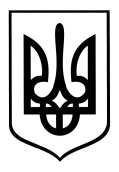 СУМСЬКА ОБЛАСНА РАДАУПРАВЛІННЯ ОХОРОНИ ЗДОРОВ’Я СУМСЬКОЇ ОБЛАСНОЇ ДЕРЖАВНОЇ АДМІНІСТРАЦІЇКОМУНАЛЬНИЙ ЛІКУВАЛЬНО-ПРОФІЛАКТИЧНИЙ ЗАКЛАД  СУМСЬКОЇ ОБЛАСНОЇ РАДИ«ШОСТКИНСЬКИЙ МІЖРАЙОННИЙПРОТИТУБЕРКУЛЬОЗНИЙ ДИСПАНСЕР»вул.Вінниця, 64, м.Шостка, Сумська область, 41109, тел.(05449) 5-39-35,факс (05449) 4-30-11Е-mail: sh.tubdisp@gmail.com, Код ЄДРПОУ 14027037 На запит Аліни Каліберди  від 19.02.2019р.  адміністрація  КЛПЗ СОР «Шосткинський  міжрайонний  протитуберкульозний диспансер»  повідомляє, що станом  на    19.02.2019 року в штатному розписі закладу посади   лікаря-інтерна не передбачено.      Головний  лікар                                                                                          В. ЧурсінА. Чайка (05449)5-39-3501.04.2019р.                  01-06/111На № 01-28/18        від  29.03.2019р.